Как подготовиться к написанию экзаменационного изложения?Практические советы ученикуЗнаешь ли ты, какой тип памяти у тебя наиболее развит? Если нет, попробуй обратиться за помощью к психологу или займись самоанали0зом, выполни несколько психологических тестов. Ты лучше запоминаешь информацию зрительно, когда читаешь что-то, или на слух, или когда записываешь то, что нужно запомнить?Помни: при написании изложения тебе придётся воспринимать текст на слух.Выработай свою, удобную для тебя систему запоминания текста на слух. Возможно, это будет запоминание сюжета предполагаемого текста (если это повествование), порядка характеристики явления или предмета (если это описание), логики и последовательности размышлений (если это рассуждение). В настоящее время для сжатой, контурной передачи информации широко используют прием запоминания ключевых слов. Он предполагает, что запоминаются основные, значимые слова текста, которые образуют словесный и смысловой каркас всего высказывания. Попробуй воспользоваться этим приемом, потренируйся, выясни точно, подходит ли он тебе.Запомни, что изложение не ставит основной целью проверку твоих способностей по воспроизведению текста слово в слово. Главная задача – выяснить, как ты владеешь речью и можешь ли ты грамотно передать предложенное содержание. Это значит, что не нужно ставить перед собой задачу как можно более точно запомнить слова текста. Запоминай содержание и настроение текста.Известно, что один и тот же смысл бывает по-разному выражен словесно. Из этого следует, что важно запомнить содержание и стилистические особенности предлагаемого текста, поэтому неправильным следует признать такую передачу текста, где нарушена стилистическая ткань.Помни о том, что существует оперативная и долговременная память. Далеко не все способны тут же воспроизводить только что услышанное. Некоторым людям нужно, чтобы прошло какое-то время, поэтому не пугайся, если после прочтения тебе покажется, будто ты ничего не запомнил. Не торопись, ты сможешь постепенно всё вспомнить.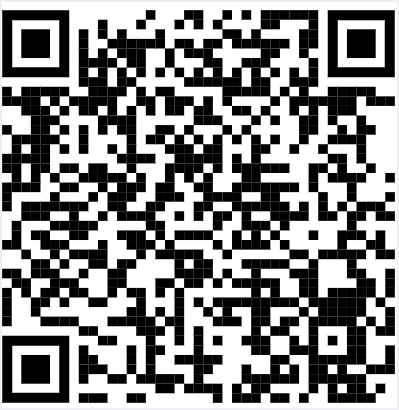 Тексты изложений подобраны с учетом наличия в них орфограмм и пунктограмм на основные правила русской орфографии и пунктуации. Поэтому не забудь повторить их.Порядок работы над изложением